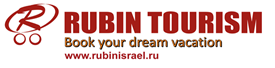 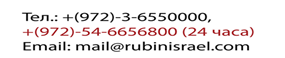 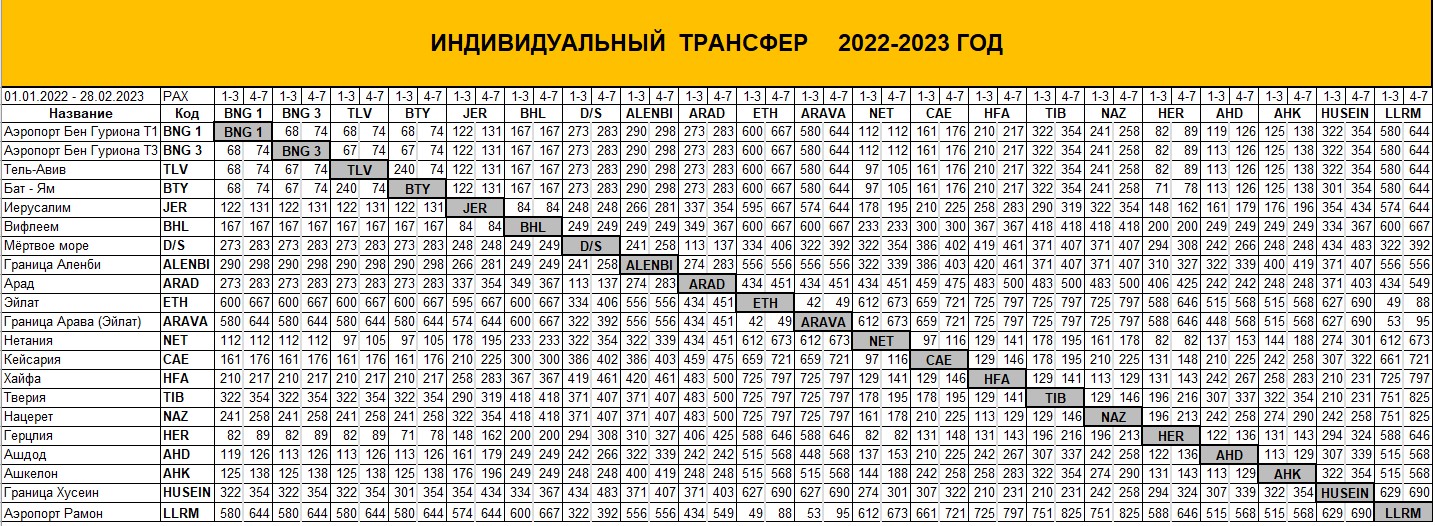 Примечания: 
1. Цены даны в долларах США . 
2. В случае задержки на паспортном контроле , изменения рейса или по любой другой причине не состыковки с представителем фирмы аэропорту –позвонить по        телефону срочной связи +972-546656250 
3. В связи с новыми правилами во время  COVID-19  встреча  производится на  выходе  из аэропорта 23 ворота  на 2 этаже.  подняться на     лифте на 2 этаж на выходе будет ждать водитель с табличкой " Rubin Tourism"  просьба  связываться  по вотсапу +972 546656250 после  прохождения         паспортного контроля4. Туристам не вышедшим в течении 2 часов после посадки самолета .деньги за трансфер не возвращаются . Возможен трансфер на более    позднее время  за  дополнительную  плату.5. Обратите внимание: дети в возрасте    0 - 6 лет  по закону  обязаны  сидеть в детском  кресле .добавка за  детское кресло  35$
6. Компания оставляет за собою право изменить цены, поставив в известность партнеров, в случае изменения курса доллара или    существенных изменении на рынке Израиля